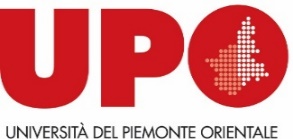 DIPARTIMENTO DI STUDI PER L’ECONOMIA E L’IMPRESAELENCO CANDIDATI AMMESSI (a condizione dei requisiti previsti dall’ art. 71 del D.P.R. 28/12/2000 N. 445) ALL’ESAME DI STATO PER L’ABILITAZIONE ALL’ESERCIZIO DELLA PROFESSIONE DI ESPERTO CONTABILE - Sezione B dell’Albo – Seconda sessione anno 2023Il giorno 23/11/2023 alle ore 13.00* 09.00 sarà convocata la seguente candidata:CAPODICASA ADRIANA GILARDI ANDREA*Il giorno 11/12/2023 alle ore 09.00** 08.30 saranno convocati i seguenti candidati:GNAZZO LAURAPIACENZA FRANCESCARANZANI MARTINAIl giorno 18/12/2023 alle ore 13.00 sarà convocato il seguente candidato: *GILARDI ANDREAI CANDIDATI SARANNO IDENTIFICATI ATTRAVERSO L’ESIBIZIONE DI UN DOCUMENTO D’IDENTITA’In deroga alle disposizioni vigenti, secondo quanto stabilito dal MUR attraverso l’art. 6 dell’Ordinanza Ministeriale 17 maggio 2023, n. 470, per la prima e per la seconda sessione 2023 l’esame di Stato sarà costituito da un’unica prova orale svolta con modalità a distanza.La suddetta prova orale verterà su tutte le materie previste dalle specifiche normative di riferimento al fine di accertare l’acquisizione delle competenze, nozioni e abilità richieste da ogni singolo profilo professionale. La Commissione non ritiene di considerare le richieste di esonero presentate da alcuni candidati in quanto la Convenzione quadro stipulata in data 13/10/10 tra MIUR e Consiglio Nazionale dei Dottori Commercialisti e degli Esperti Contabili non contempla la modalità di svolgimento dell’esame in un’unica prova.Le modalità di svolgimento della prova “Linee guida esami di Stato per l’abilitazione all’esercizio della professione –sessioni anno 2023” e la “Dichiarazione sostenimento esame a distanza” sono pubblicate nella sezione Esami di Stato sul sito del Dipartimento DISEI e sul sito di Ateneo al seguente link: https://www.uniupo.it/it/corsi/esami-di-stato/scadenze-e-date-esami. Si precisa che, per assicurare il regolare svolgimento dell’esame, ai Candidati verrà richiesto di attivare la modalità “condivisione schermo” prevista da Google Meet. Durante la prova, gli esaminatori dovranno essere posti nelle condizioni di vedere contemporaneamente sia il Candidato, tramite Webcam, sia il suo schermo. Si invitano pertanto i Candidati medesimi ad assicurarsi che il dispositivo in uso durante l’esame consenta di rispettare tale requisito tecnico; in difetto, non si potrà dare corso alla prova d’esame. Non è ammesso l’uso del cellulare.I CANDIDATI DEVONO SCARICARE COMPILARE E OBBLIGATORIAMENTE INVIARE ALLA COMMISSIONE, IN FORMATO PDF LA “DICHIARAZIONE SOSTENIMENTO ESAME A DISTANZA” UNITAMENTE AL DOCUMENTO D’IDENTITA’ PRIMA DELL’ESAME. CHI NON INVIA IL MODULO DELL’AUTOCERTIFICAZIONE FIRMATO NON PUO’ SOSTENERE L’ESAME.        esaminatrice è così composta:Presidente effettivo:   Prof. Maurizio ComoliMembri effettivi:   Prof.ssa Eleonora RajneriDott. Roberto D’ImperioDott. Tiziano AlleraDott. Domenico CalvelliNovara, 03/11/2023IL PRESIDENTE(Prof. Maurizio Comoli)f.to Maurizio Comoli(*)  modifica effettuata in data 20/11/2023(**) modifica effettuata in data 23/11/2023 